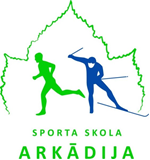 Sporta skolas “Arkādija” direktors______________________J. Grants2020.gada ___. septembrī                              NOLIKUMSSporta skolas ARKĀDIJA slēgtās sacensības mešanu disciplīnās un kontroltestu sacensības metšanu grupāmVIETA UN LAIKSSacensības notiks 2020. gada 28.09-30.09.  plkst.15:00 Daugavas stadiona rezerves laukumāSACENSĪBU VADĪBASacensību galvenā tiesnese I.Eversone, galvenā sekretāre A.Vitte.SACENSĪBU DALĪBNIEKISporta skolas ARKĀDIJA vieglatlētikas grupu audzēkņi. Sacensībās piedalās:U10 vecuma grupa (2011.dz.g. un jaunāki)U12  vecuma grupa (20010.-2009.dz.g.)U14 vecuma grupa (2008.-2007.dz.g.)U16 vecuma grupa (2005.-2006.dz.g.)U18 vecuma grupa (2004.-2003.dz.g.)U20 vecuma grupa (2002.-2001.dz.g.)Pieaugušie (2000.dz. un vecāki)	SACENSĪBU PROGRAMMA         Sacensību disciplīnas notiek zēniem un meitenēm atsevišķi. Katram dalībniekam ir 4 mēģinājumi, pēc principa 2+2 (no katriem diviem metieniem vai grūdieniem, skaita labāko rezultātu)30.09.2020.- paralēli diska mešanas sacensībām Norisināsies kontroltestu sacensības 30m sprintā, t/l no vietas un trīssoļlēkšanas kontroltestos. Piedalās U8, U10, U12, U14, U16, U18, U20 un pieaugušo vecuma grupas. NOSACĪJUMI           Sacensības ir individuālas un tajās var piedalīties ikviens Sporta skolas “Arkādija” audzēknis. Par dalībnieku veselības stāvokli, iekšējās kārtībasa un drošības noteikumu ievērošanu atbild audzēkņa treneris.  APBALVOŠANA– 3.  vietu ieguvēji tiek apbalvoti ar diplomu.     Kontroltestu sacensībasnotiek bez apbalvošanas.REKLĀMAS NOTEIKUMISacensību laikā oficiāli uzņemtās fotogrāfijas un video Sporta skola “Arkādija” un ir tiesīga izmantot pēc saviem ieskatiem, nesaskaņojot to izmantošanu ar attēlā redzamo personu.PERSONAS DATU APSTRĀDEPiesakoties sacensībām, dalībnieks apstiprina, ka ir iepazinies ar nolikumu un piekrīt savu personas datu apkopošanai un publiskošanai atbilstoši Fizisko personu datu aizsardzības likuma nosacījumiem, lai nodrošinātu sacensību kvalitatīvu norisi.NOSACĪJUMI COVIT -19 IEROBEŽOŠANAIDalībnieki un sporta darbinieki apņemas ievērot SPKC noteiktos ierobežojumus un ievēro valdības noteiktos epidemioloģiskos pasākumus (MK not. NR.360, 09.06.2020. ‘’Epidemioloģiskās drošības pasākumi Covid 19 infekcijas izplatības ierobežošanai’’; distances un personīgās higiēnas ievērošana, personas, kuras ieradušās no ārzemēm un kontaktpersonas -  karantīnas ievērošana, personas sacensībās piedalās bez augšējo elpceļu saslimšanas pazīmēm utt.PIETEIKUMI  Pieteikumus iesūtīt elektroniski anete.sorokina@gmail.com vai mutiski piesakoties trenerei I.Eversone vai A.Vitte līdz 27.septembra plkst. 19.00. Kā arī pieteikšanās uz vietas sacensību dienā.Vecuma grupaRīka svarsRīka svarsRīka svars28.09.2020.      Šķēps29.09.2020. Lode30.09.2020.DisksU10Zēni 400gMeitenes 400gZēni un meitenes- bumbiņa 150gNavPildbumbas mešana ar abām rokām uz priekšu, 1kgNavPildbumbas mešana no apakšas uz priekšu, 1kg.U12Zēni 400gMeitenes 400gZēni un meitenes- bumbiņa 150gZēni 2kgMeitenes 2kgZēniem 0,75kgMeitenēm 0,75kgU14Zēni 400gMeitenes 400gZēni 3kgMeitenes 2kgZēni 0,75kgMeitenes 0,75kgU16Zēni 600gMeitenes 400gZēni 4kgMeitenes 3kgZēni 1kgMeitenes 1kgU18Jauniešiem 700gJaunietēm 500gJauniešiem 5kgJaunietēm 3kgJauniešiem 1,5kgJaunietēm 1kgU20Junioriem 800gJuniorēm 600gJunioriem 6kgJuniorēm 4kgJunioriem 1,75kgJuniorēm 1kgPieaugušieVīriešiem 800gSievietēm 600gVīriešiem 7kgSievietēm 4kgVīriešiem 2kgSievietēm 1kg